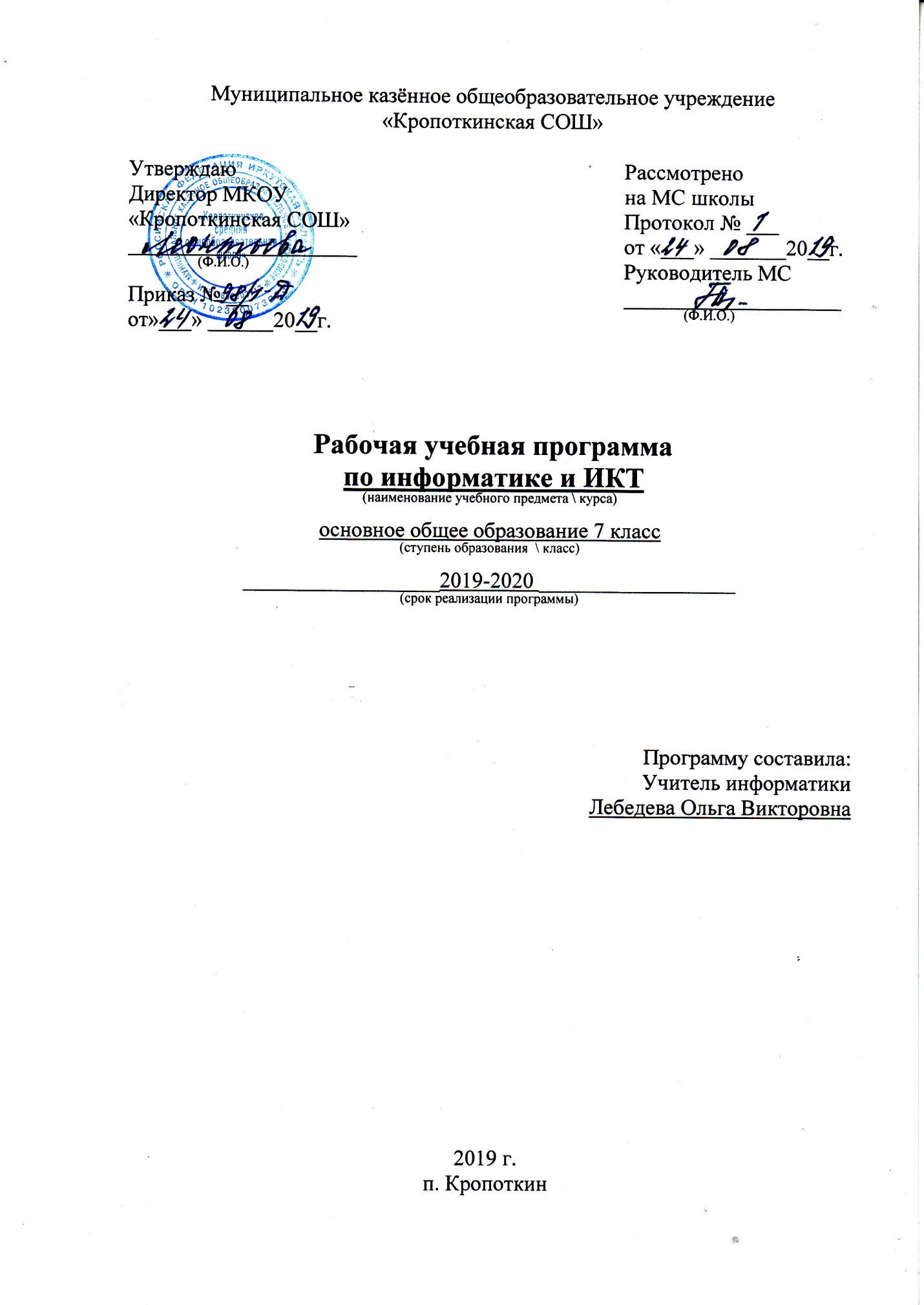 ПОЯСНИТЕЛЬНАЯ ЗАПИСКАРабочая программа курса «Информатика и ИКТ» для  7  класса разработана в соответствии с:ФЗ № 273-ФЗ от 29.12.2012 г. «Об образовании в РФ»; Приказом Министерства образования и науки РФ от 17.12.2010 № 1897 «Об утверждении федерального государственного образовательного стандарта основного общего образования»;Приказом Министерства образования и науки РФ №253 от 31.03.2014 «Об утверждении федерального перечня учебников, рекомендуемых к использованию при реализации имеющих государственную аккредитацию образовательных программ начального общего, основного общего, среднего общего образования»;Санитарно-гигиеническими требованиями, введенными в действие постановлением Главного государственного санитарного врача РФ от 29.12.2010г. «Об утверждении СанПиН 2.4.2821-10. Санитарно-эпидемиологические требования к условиям реализации обучения в общеобразовательном учреждении»;Основной образовательной программой основного общего образования МКОУ «Кропоткинская СОШ» Учебным планом МКОУ «Кропоткинская СОШ» на 2019-2020 учебный годРабочая программа по информатике и ИКТ для учащихся 7 классов составлена на основе авторской программы Л. Л. Босовой  Информатика.  Программа  для  основной  школы:  5–6 классы. 7-9 классы /  Л. Л. Босова, А. Ю. Босова – 3-е изд. – М. : БИНОМ. Лаборатория знаний, 2015 (к учебнику Босова Л. Л. Информатика : учебник для 7 класса / Л. Л. Босова, А. Ю. Босова. – 2-е изд., испр. – М. : БИНОМ. Лаборатория знаний, 2014).Общая характеристика учебного предмета. Информатика – это естественнонаучная дисциплина о закономерностях протекания информационных процессов в системах различной природы, а также о методах и средствах их автоматизации. Многие положения, развиваемые информатикой, рассматриваются как основа создания и использования информационных и коммуникационных технологий — одного из наиболее значимых технологических достижений современной цивилизации. Вместе с математикой, физикой, химией, биологией курс информатики закладывает основы естественнонаучного мировоззрения. Информатика имеет большое и все возрастающее число междисциплинарных связей, причем как на уровне понятийного аппарата, так и на уровне инструментария. Многие предметные знания и способы деятельности (включая использование средств ИКТ), освоенные обучающимися на базе информатики, находят применение как в рамках образовательного процесса при изучении других предметных областей, так и в иных жизненных ситуациях, становятся значимыми для формирования качеств личности, т. е. ориентированы на формирование метапредметных и личностных результатов. На протяжении всего периода становления школьной информатики в ней накапливался опыт формирования образовательных результатов, которые в настоящее время принято называть современными образовательными результатами. Одной из основных черт нашего времени является всевозрастающая изменчивость окружающего мира. В этих условиях велика роль фундаментального образования, обеспечивающего профессиональную мобильность человека, готовность его к освоению новых технологий, в том числе, информационных. Необходимость подготовки личности к быстро наступающим переменам в обществе требует развития разнообразных форм мышления, формирования у учащихся умений организации собственной учебной деятельности, их ориентации на деятельностную жизненную позицию. В содержании курса информатики основной школы целесообразно сделать акцент на изучении фундаментальных основ информатики, формировании информационной культуры, развитии алгоритмического мышления, реализовать в полной мере общеобразовательный потенциал этого курса. Курс информатики основной школы является частью непрерывного курса информатики, который включает в себя также пропедевтический курс в начальной школе и обучение информатике в старших классах (на базовом или профильном уровне). В настоящей программе учтено, что сегодня, в соответствии с Федеральным государственным стандартом начального образования, учащиеся к концу начальной школы должны обладать ИКТ-компетентностью, достаточной для дальнейшего обучения. Далее, в основной школе, начиная с 5- го класса, они закрепляют полученные технические навыки и развивают их в рамках применения при изучении всех предметов. Курс информатики основной школы, опирается на опыт постоянного применения ИКТ, уже имеющийся у учащихся, дает теоретическое осмысление, интерпретацию и обобщение этого опыта. Место учебного предмета в учебном плане В учебном плане основной школы информатика представлена как: 1) расширенный курс в V–IX классах (пять лет по одному часу в неделю, всего 175 часов); В зависимости от условий, имеющихся в конкретном образовательном учреждении, возможно увеличение количества часов в рамках каждого из представленных выше вариантов учебного плана. Данная программа используется при реализации расширенного курса информатики в V–IX классах. Данная программа рассчитана на 34 часа, 1 урок в неделю.Планируемые результаты освоения учебного предмета «Информатика» в 7 классеПрограмма позволяет добиваться следующих результатов освоения образовательной программы основного общего образования по информатике:Личностные результаты: наличие представлений об информации как важнейшем стратегическом ресурсе развития личности, государства, общества; понимание роли информационных процессов в современном мире; владение первичными навыками анализа и критичной оценки получаемой информации; ответственное отношение к информации с учетом правовых и этических аспектов ее распространения; развитие чувства личной ответственности за качество окружающей информационной среды; способность увязать учебное содержание с собственным жизненным опытом, понять значимость подготовки в области информатики и ИКТ в условиях развития информационного общества; готовность к повышению своего образовательного уровня и продолжению обучения с использованием средств и методов информатики и ИКТ; способность и готовность к принятию ценностей здорового образа жизни за счет знания основных гигиенических, эргономических и технических условий безопасной эксплуатации средств ИКТ. широкие познавательные интересы, инициатива и любознательность, мотивы познания и творчества; готовность и способность учащихся к саморазвитию и реализации творческого потенциала  в духовной и предметно-продуктивной деятельности за счет развития их образного, алгоритмического и логического мышления; готовность к повышению своего образовательного уровня и продолжению обучения с использованием средств и методов информатики и ИКТ; интерес к информатике и ИКТ, стремление использовать полученные знания в процессе обучения другим предметам и в жизни; основы информационного мировоззрения – научного взгляда на область информационных процессов в живой природе, обществе, технике как одну из важнейших областей современной действительности;  способность увязать учебное содержание с собственным жизненным опытом и личными смыслами, понять значимость подготовки в области информатики и ИКТ в условиях развития информационного общества; готовность к самостоятельным поступкам и действиям, принятию ответственности за их результаты; готовность к осуществлению индивидуальной и коллективной информационной деятельности; способность к избирательному отношению к получаемой информации за счет умений ее анализа и критичного оценивания; ответственное отношение к информации с учетом правовых и этических аспектов ее распространения; развитие чувства личной ответственности за качество окружающей информационной среды.Метапредметные результаты: Познавательные УУД:владение общепредметными понятиями «объект», «система», «модель», «алгоритм», «исполнитель» и др. владение основными универсальными умениями информационного характера: постановка и формулирование проблемы; поиск и выделение необходимой информации, применение методов информационного поиска; структурирование и визуализация информации; выбор наиболее эффективных способов решения задач в зависимости от конкретных условий; самостоятельное создание алгоритмов деятельности при решении проблем творческого и поискового характера; опыт принятия решений и управления объектами (исполнителями) с помощью составленных для них алгоритмов (программ); владение информационным моделированием как основным методом приобретения знаний: умение преобразовывать объект из чувственной формы в пространственно-графическую или знаково-символическую модель; умение строить разнообразные информационные структуры для описания объектов; умение «читать» таблицы, графики, диаграммы, схемы и т.д., самостоятельно перекодировать информацию из одной знаковой системы в другую; умение выбирать форму представления информации в зависимости от стоящей задачи, проверять адекватность модели объекту и цели моделирования; 2. Регулятивные УУД: владение умениями организации собственной учебной деятельности, включающими: целеполагание как постановку учебной задачи на основе соотнесения того, что уже известно, и того, что требуется установить; планирование – определение последовательности промежуточных целей с учетом конечного результата, разбиение задачи на подзадачи, разработка последовательности и структуры действий, необходимых для достижения цели при помощи фиксированного набора средств; прогнозирование – предвосхищение результата; контроль – интерпретация полученного результата, его соотнесение с имеющимися данными с целью установления соответствия или несоответствия (обнаружения ошибки); коррекция – внесение необходимых дополнений и корректив в план действий в случае обнаружения ошибки; оценка – осознание учащимся того, насколько качественно им решена учебно-познавательная задача; 3. Коммуникативные УУД:широкий спектр умений и навыков использования средств информационных и коммуникационных технологий для сбора, хранения, преобразования и передачи различных видов информации, навыки создания личного информационного пространства. развивать способы взаимодействия с учителем, одноклассниками;развивать навыки и умения во всех видах речевой деятельности; соблюдать простейшие нормы речевого этикета, научиться приветствовать и прощаться в соответствии с этикетными нормами;развивать умение работать в парах, в группе, освоить способы совместной деятельности.формулировать собственное мнение и позицию, аргументировать и координировать её с позициями партнёров в сотрудничестве при выработке общего решения в совместной деятельности;устанавливать и сравнивать разные точки зрения, прежде чем принимать решения и делать выбор;осуществлять взаимный контроль и оказывать в сотрудничестве необходимую взаимопомощь.Предметные результаты: формирование представления об основных изучаемых понятиях: информация, алгоритм, модель – и их свойствах; развитие алгоритмического мышления, необходимого для профессиональной деятельности в современном обществе; развитие умений составить и записать алгоритм для конкретного исполнителя; формирование знаний об алгоритмических конструкциях, логических значениях и операциях; знакомство с одним из языков программирования и основными алгоритмическими структурами — линейной, условной и циклической; формирование представления о компьютере как универсальном устройстве обработки информации; развитие основных навыков и умений использования компьютерных устройств; формирование умений формализации и структурирования информации, умения выбирать способ представления данных в соответствии с поставленной задачей – таблицы, схемы, графики, диаграммы, с использованием соответствующих программных средств обработки данных; формирование навыков и умений безопасного и целесообразного поведения при работе с компьютерными программами и в Интернете, умения соблюдать нормы информационной этики и права.Планируемые результаты изучения курса информатики  по темам:Глава 1. Информация и информационные процессыОбучающийся научится:понимать сущность основных понятий предмета: информатика, информация, информационный процесс, информационная система, информационная модель и др.;различать виды информации по способам ее восприятия человеком и по способам ее представления на материальных носителях;раскрывать общие закономерности протекания информационных процессов в системах различной природы;приводить примеры информационных процессов — процессов, связанных с хранением, преобразованием и передачей данных — в живой природе и технике;оперировать понятиями, связанными с передачей данных (источник и приемник данных, канал связи, скорость передачи данных по каналу связи, пропускная способность канала связи);декодировать и кодировать информацию при заданных правилах кодирования;оперировать единицами измерения количества информации;оценивать количественные параметры информационных объектов и процессов (объем памяти, необходимый для хранения информации; время передачи информации и др.);записывать в двоичной системе целые числа от 0 до 1024; переводить целые двоичные числа в десятичную систему счисления; сравнивать, складывать и вычитать числа в двоичной записи;использовать терминологию, связанную с графами (вершина, ребро, путь, длина ребра и пути), деревьями (корень, лист, высота дерева) и списками (первый элемент, последний элемент, предыдущий элемент, следующий элемент; вставка, удаление и замена элемента);анализировать информационные модели (таблицы, графики, диаграммы, схемы и др.);перекодировать информацию из одной пространственно-графической или знаково-символической формы в другую, в том числе использовать графическое представление (визуализацию) числовой информации;выбирать форму представления данных (таблица, схема, график, диаграмма) в соответствии с поставленной задачей;строить простые информационные модели объектов и процессов из различных предметных областей с использованием типовых средств (таблиц, графиков, диаграмм, формул и пр.), оценивать адекватность построенной модели объекту-оригиналу и целям моделирования.осуществлять поиск информации в готовой базе данных;основам организации и функционирования компьютерных сетей;анализировать доменные имена компьютеров и адреса документов в Интернете;составлять запросы для поиска информации в Интернете;Обучающийся получит возможность научиться:углубить и развить представления о современной научной картине мира, об информации как одном из основных понятий современной науки, об информационных процессах и их роли в современном мире;научиться определять мощность алфавита, используемого для записи сообщения;научиться оценивать информационный объем сообщения, записанного символами произвольного алфавита;познакомиться с тем, как информация представляется в компьютере, в том числе с двоичным кодированием текстов, графических изображений, звука;познакомиться с примерами использования графов и деревьев при описании реальных объектов и процессов;познакомиться с примерами математических моделей и использования компьютеров при их анализе; понять сходства и различия между математической моделью объекта и его натурной моделью, между математической моделью объекта/явления и словесным описанием;научиться строить математическую модель задачи — выделять исходные данные и результаты, выявлять соотношения между ними;расширить представления о компьютерных сетях распространения и обмена информацией, об использовании информационных ресурсов общества с соблюдением соответствующих правовых и этических норм, требований информационной безопасности;научиться оценивать возможное количество результатов поиска информации в Интернете, полученных по тем или иным запросам;познакомиться с подходами к оценке достоверности информации (оценка надежности источника, сравнение данных из разных источников и в разные моменты времени и т. п.);закрепить представления о требованиях техники безопасности, гигиены, эргономики и ресурсосбережения при работе со средствами информационных и коммуникационных технологий.Глава 2. Компьютер как универсальное устройство для работы с информациейОбучающийся научится:называть функции и характеристики основных устройств компьютера;описывать виды и состав программного обеспечения современных компьютеров;подбирать программное обеспечение, соответствующее решаемой задаче;классифицировать файлы по типу и иным параметрам;выполнять основные операции с файлами (создавать, сохранять, редактировать, удалять, архивировать, «распаковывать» архивные файлы);разбираться в иерархической структуре файловой системы;осуществлять поиск файлов средствами операционной системы;Обучающийся получит возможность научиться:систематизировать знания о принципах организации файловой системы, основных возможностях графического интерфейса и правилах организации индивидуального информационного пространства;систематизировать знания о назначении и функциях программного обеспечения компьютера; приобрести опыт решения задач из разных сфер человеческой деятельности с применением средств информационных технологий.Глава 3. Обработка графической информацииОбучающийся научится:создавать цифровые графические объекты;решать задачи на поиск информационного объема графического изображения.Обучающийся получит возможность:систематизировать знания о пространственном разрешении монитора, компьютерном представлении цвета, о видеосистеме персонального компьютера, о растровой и векторной графике, оф формате графических файлов,расширить знания о сфере применения компьютерной графики.Глава 4. Обработка текстовой информации            Обучающийся научится:применять основные правила создания текстовых документов;использовать средства автоматизации информационной деятельности при создании текстовых документов;визуализировать информацию в текстовом документе;определять информационный объем текстового сообщенияОбучающийся получит возможность научиться:систематизировать знания о компьютерных инструментах создания текстовых документов; о форматировании и редактировании текстового документа, о программах оптического распознавания документов, об информационном объеме фрагмента текста.Глава 5. Обработка текстовой информацииОбучающийся научится:использовать основные приемы создания презентаций в редакторах презентаций;Обучающийся получит возможность научиться:систематизировать знания о технологии мультимедиа, о компьютерной презентации.Тематическое планированиеКалендарно-тематическое планирование №темаколичество часовиз них:контрольные работы1.Введение12Тема 1. «Информация и информационные процессы» 813.Тема 2. Компьютер как универсальное устройство обработки информации 714.Тема 3. «Обработка графической информации» 415.Тема 4. «Обработка текстовой информации» 916.Тема 5. «Мультимедиа» 417.Повторение пройденного материала1Итого345№уроканаименование темыкол-во часовдатадатадата№уроканаименование темыкол-во часовпланфактфактВведение (1 час)Введение (1 час)Введение (1 час)Введение (1 час)Введение (1 час)Введение (1 час)        1Цели изучения курса информатики и ИКТ. Техника безопасности и организация рабочего места.1Тема 1. «Информация и информационные процессы» (8 часов)Тема 1. «Информация и информационные процессы» (8 часов)Тема 1. «Информация и информационные процессы» (8 часов)2Информация и её свойства13Информационные процессы. Обработка информации14Информационные процессы. Хранение и передача информации15Всемирная паутина как информационное хранилище16Представление информации17Дискретная форма представления информации18Измерение информации 19Контрольная работа №1 «Информация и информационные процессы»1Тема 2. Компьютер как универсальное устройство обработки информации (7 часов)Тема 2. Компьютер как универсальное устройство обработки информации (7 часов)Тема 2. Компьютер как универсальное устройство обработки информации (7 часов)10Основные компоненты компьютера и их функции111Персональный компьютер. 1     12          Программное обеспечение компьютера. Системное программное обеспечение113Системы программирования и прикладное программное обеспечение114Файлы и файловые структуры115Пользовательский интерфейс1     16                   Контрольная работа №2«Компьютер как универсальное устройство для работы с информацией».1Тема 3. «Обработка графической информации» (4 часа)Тема 3. «Обработка графической информации» (4 часа)Тема 3. «Обработка графической информации» (4 часа)17Формирование изображения на экране компьютера118Компьютерная графика119Создание графических изображений 120Контрольная работа №3«Обработка графической информации»1Тема 4. «Обработка текстовой информации» (9 часов)Тема 4. «Обработка текстовой информации» (9 часов)Тема 4. «Обработка текстовой информации» (9 часов)21Текстовые документы и технологии их создания122Создание текстовых документов на компьютере123Прямое форматирование124Стилевое форматирование125 Визуализация информации в текстовых документах126Распознавание текста и системы компьютерного перевода127Оценка количественных параметров текстовых документов128Оформление реферата История вычислительной техники129Контрольная работа №4 «Обработка текстовой информации1Тема 5. «Мультимедиа» (4 часа)Тема 5. «Мультимедиа» (4 часа)Тема 5. «Мультимедиа» (4 часа)30Технология мультимедиа. 131Компьютерные презентации132Создание мультимедийной презентации133 Контрольная работа №5 «Мультимедиа»1Повторение пройденного материала (1 час)Повторение пройденного материала (1 час)Повторение пройденного материала (1 час)34Повторение.1Итого34